ORIENTERING OM SØKNADSSKJEMAET OG HOVEDOPPTAKET 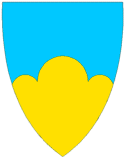  (Beholdes av søkeren)De private og kommunale barnehagene i Sigdal samarbeider om opptak til barnehage. Dette innebærer bruk av felles søknadsskjema, og samordning av søkerlister. Opptaksmyndigheten vil ligge hos den enkelte barnehageeier og følge felles vedtektene samt den enkelte barnehages lokalt tilpassa vedtekter. Søknadsfrist til hovedopptaket er 1. februar.Hovedopptaket gjennomføres en gang pr. år i perioden 1. februar – 1. juli. Det foretas suppleringsopptak i løpet av året. Det sendes ett søknadsskjema pr. barn. Søknaden sendes til den barnehagen som står som første prioritet. Barn som allerede har plass trenger ikke søke på nytt. Når barnet tildeles en plass, beholder barnet det antall dager det har inntil det begynner på skolen/plassen sies opp/blir sagt opp eller endres. Barn som ønsker å endre plass eller bytte barnehage, fyller ut et eget skjema beregnet på barn som allerede har plass. Søknader om endring av plass eller barnehage internt i Sigdal kommune behandles før nye søkereRetten til barnehageplass gjelder for barn som fyller ett år senest  innen utgangen av oktober det året det søkes om barnehageplass. Dersom barnet har søkt innen fristen og fyller ett år i løpet av august, september og oktober det året det søkes om plass, har barnet rett på plass innen utgangen av måneden barnet fyller året.
Barnet har rett til plass i den kommunen det er bosatt. For tildeling og avslag om plass, fatter hver barnehage et enkelt vedtak ut fra vedtektene barnehagen har å forholde seg til. Barna som søker om plass i barnehage ved hovedopptaket får tilbud om en plass ut fra følgende kriterier:Barn med nedsatt funksjonsevne jf. Lov om barnehager.Barn som det er fattet vedtak om etter Lov om barneverntjenester.Barn av ansatte etter rekrutteringsmessige behov.Søsken skal prioriteres ved opptak under forutsetning av at det barnet som alleredehar plass, skal fortsette i barnehagen.Barn med spesielle behov for stimulering og miljøforandring, etter skriftlig uttalelse fra fagperson, herunder også tospråklige eller fremmedspråklige barn.Barn som har enslige forsørgere som er i arbeid eller under utdanning. Barn fra hjem der en av foreldrene er syke. (må dokumenteres)Eldre søkere blir prioritert hvis søkere ellers står likt.  Opptaket skjer etter en samlet vurdering av barnets livssituasjon. Det tas hensyn til barnegruppens sammensetning, og barn som neste år er skolepliktige skal så langt det er mulig tilbys en plass. Kommunen har oppfylt retten til barnehageplass dersom søkere får oppfylt sitt første eller andre ønske eller barnet tilbys en plass i en nærbarnehage. Søkere som takker nei til et slikt tilbud, vil ikke ha rett til å motta et nytt tilbud fra kommunen. Søkere som ikke har fått sitt første ønske oppfylt blir satt på en prioritert venteliste ved denne barnehagen. Ledige plasser i løpet av året tildeles på grunnlag av denne listen. Ved hovedopptak kan søker klage over avslag på søknad om barnehageplass. Søker kan også klage dersom søker verken får første eller andre ønske oppfylt. Suppleringsopptak: Søknader som mottas etter søknadsfristens utløp behandles under suppleringsopptak. Her tilbys først plass til barn jf. pkt. 8 a og b i vedtektene. Deretter prioriteres søknad om plass etter søknadsdato. Barn som neste år er skolepliktige skal så langt det er mulig tilbys en plass. Betaling og åpningstid:Barnehagene må forholde seg til makspris som er fastsatt av Stortinget, men prisene kan variere fra barnehage til barnehage. Søskenmoderasjon er min 30 % for barn nr. 2 og 50 % for barn nr. 3. Barnehagene har åpent 11 måneder i året, og åpningstiden i de ulike barnehagene kan være litt forskjellige. De har stengt jul og påske og 3 uker om sommeren. Alle barnehagene har 5 planleggingsdager pr. år. Barnehagene er vanligvis stengt disse dagene.Oppsigelse eller reduksjon av barnehageplass skal skje skriftlig en måned før barnet slutter. Oppsigelse skal skje skriftlig innen den første i hver måned, og oppsigelsestiden beregnes fra den første og en måned frem. Dersom søker ved hovedopptak har takket ja til tilbud om plass, men ønsker å redusere den tildelte plassen, må dette meldes skriftlig til barnehagen innen 1. april. Etter 1. april må det betales for den tildelte plassen i august måned. Manglende betaling vil føre til oppsigelse av barnehageplassen.Forklaringer til søknadsskjemaet:Pkt. A) Barnet: Sett kryss hvis barnet er anbefalt plass av sakkyndig person. Dokumentasjon fra psykolog, lege, spesialpedagog, helsesøster o.l. legges ved søknaden. Hvis barnet har smittsomme/alvorlige sykdommer, eller funksjonshemminger, skal dette angis i pkt. G.Pkt. B) Prioritering av barnehage: Kommunen har oppfylt retten til barnehageplass dersom søkere får oppfylt sitt første eller andre ønske eller barnet tilbys en plass i en annen barnehage. Det er derfor viktig at dere setter opp og prioriterer flere alternative barnehager i kommunen. Det tildeles kun hele dager.  